Государственное бюджетное учреждение Республики Коми«Специальная библиотека для слепых Республики Коми им. Луи Брайля»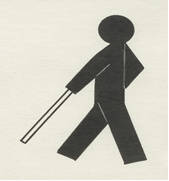 П Р О Г Р А М М А мероприятий республиканской социально- культурной акции «Белая трость – 2013»В 2013 году ежегодная республиканская акция «Дни белой трости» пройдет с 15 октября по 6 декабря. Временные рамки акции обозначены тремя датами. 15 октября – Международный день белой трости. Белая трость – символ незрячего человека – был установлен в США 15 октября 1970 года по инициативе Международной федерации. 13 ноября – Международный день слепых – установлен в день рождения французского тифлопедагога Валентина Гаюи, внесшего огромный вклад в просвещение незрячих. 3 декабря – Международный день инвалидов, провозглашенный резолюцией Генеральной Ассамблеи ООН в 1992 году.Цель акции – приобщение людей с инвалидностью к активной жизни общества и изменение позиции общества по отношению к инвалидам. Задача – организовать в библиотеках республики  проведение комплекса мероприятий, направленных на формирование гуманного отношения и уважения к лицам с нарушениями зрения, решая проблемы равного участия инвалидов во всех аспектах жизни общества.Программа составлена на основе планов 12 муниципальных и республиканских библиотек, а также общественных организаций (ВОС, ВОИ). В акции также принимают участие  волонтёры Молодёжного Парламента,  волонтёры отряда «Свет добра» (КГПИ), представители администрации МОГО «Сыктывкар», СМИ.Официальное открытие акции – 15 октября у здания Администрации МО ГО «Сыктывкар». Мероприятие начнется с шествия, в котором примут участие незрячие и слабовидящие, люди, испытывающие трудности при передвижении, специалисты Коми РО ВОС, специалисты СБС РК им. Л. Брайля, волонтёры, представители администрации МОГО «Сыктывкар», СМИ. 5 – 6 декабря с целью повышения профессиональной компетентности в области информационно-библиотечного обслуживания лиц с инвалидностью для библиотечных специалистов в СБС РК им. Л. Брайля пройдет межрегиональный семинар «Роль библиотеки в духовно-патриотическом воспитании детей и молодежи  с проблемами здоровья: методы и формы». Завершится акция 26 декабря подведением итогов и награждением участников конкурса «Ручная работа-2013».№Название мероприятияВзаимодействие СрокиСрокиМесто проведенияОтветственныеОтветственныеГБУ РК «Специальная библиотека для слепых Республики Коми им. Луи Брайля» совместно с Коми региональной организацией Всероссийского Общества слепыхГБУ РК «Специальная библиотека для слепых Республики Коми им. Луи Брайля» совместно с Коми региональной организацией Всероссийского Общества слепыхГБУ РК «Специальная библиотека для слепых Республики Коми им. Луи Брайля» совместно с Коми региональной организацией Всероссийского Общества слепыхГБУ РК «Специальная библиотека для слепых Республики Коми им. Луи Брайля» совместно с Коми региональной организацией Всероссийского Общества слепыхГБУ РК «Специальная библиотека для слепых Республики Коми им. Луи Брайля» совместно с Коми региональной организацией Всероссийского Общества слепыхГБУ РК «Специальная библиотека для слепых Республики Коми им. Луи Брайля» совместно с Коми региональной организацией Всероссийского Общества слепыхГБУ РК «Специальная библиотека для слепых Республики Коми им. Луи Брайля» совместно с Коми региональной организацией Всероссийского Общества слепыхГБУ РК «Специальная библиотека для слепых Республики Коми им. Луи Брайля» совместно с Коми региональной организацией Всероссийского Общества слепых1Интерактивные экскурсии по постоянно действующей экспозиции«Мир на кончиках пальцев» Учебные заведения Учреждения дошкольного воспитания. Учреждения, ответственные за реабилитацию и социальную поддержку инвалидов 15 октября –13 ноября15 октября –13 ноябряСБС РК* Игонина Л.В.Юшкова Е.Г.Сурсякова М.В.Игонина Л.В.Юшкова Е.Г.Сурсякова М.В.2Экспозиция«У истоков Всероссийского общества слепых»Коми РО ВОС*15 октября –13 ноября15 октября –13 ноябряСБС РК Юшкова Е.Г.Юшкова Е.Г.3Презентация работы библиотеки по Программе Республики Коми «Право быть равным (2012-2014 годы)»:Мастер-класс «Интерактивная экскурсия «Мир на кончиках пальцев» Демонстрация оборудования (тактильные рукодельные книги, рельефно-графические и дидактические пособия) Информационно-познавательного центра «Совенок»Республиканский центр социальных технологий9 - 11 октября9 - 11 октябряг. Ульяновск IV Всероссийская выставка-форум «Вместе – ради детей!  Ребенок должен жить в семье»Каримова Э.Ю.Каримова Э.Ю.4Выставка- обзор«Белая трость – международный символ слепого человека»Коми РО ВОС,Сыктывкарская МО ВОС*С 15 октябряС 15 октябряСБС РК Юшкова Е.Г.Юшкова Е.Г.5Книжная выставка «Знаменательные и памятные даты отечественной тифлологии», посвященная юбилеям Дидро Д. (300  лет со дня рождения), Майданова А. С. (75  лет со дня рождения)Коми РО ВОС,Сыктывкарская МО ВОС*С 15 октябряС 15 октябряСБС РК Юшкова Е.Г.Юшкова Е.Г.6Акция-шествие «Белая трость» по маршруту Администрация МОГО «Сыктывкар» – Коми РО ВОСКоми РО ВОС,Сыктывкарская МО ВОС, волонтёры Молодёжного Парламента,  волонтёры отряда «Свет добра» (КГПИ), представители администрации МОГО «Сыктывкар», СМИ15 октября15 октябряИгонина Л.В.Верховод А.М.Попова Е.А.Игонина Л.В.Верховод А.М.Попова Е.А.7Круглый стол «Доступная среда – путь к независимой жизни»Представители администрации МОГО «Сыктывкар», Агентство Республики Коми по социальному развитию,  ГИБДД15 октября15 октябряКоми РО ВОСВерховод А.М.Попова Е.А.Верховод А.М.Попова Е.А.8Мастер-класс по ориентировке в пространстве «Я сам!»Коми РО ВОС,дети-инвалиды по зрению19 октября 19 октября СБС РКИгонина Л.В.Попова Е.А.Игонина Л.В.Попова Е.А.9Беседа «Гармония оздоровительных методик» Члены реабилитационного клуба «Здоровье»19 октября 19 октября СБС РКЮшкова Е.Г.Юшкова Е.Г.10Республиканский конкурс чтенияи письма по системе Луи Брайля «С Брайлем по жизни»Коми РО ВОС,Сыктывкарская МО ВОС, Республиканские МО ВОС*15 октября –13 ноября15 октября –13 ноябряМО ВОС, СБС РКСурсякова М.В.Верховод А.М.Председатели МО ВОССурсякова М.В.Верховод А.М.Председатели МО ВОС11Презентация рельефно-точечного сборника  стихов В.А. Савина «Песню сердцем вышил я», изданного в библиотеке к 125-летию со дня рождения коми поэта Незрячие пользователи библиотеки13 ноября13 ноябряСБС РКЮшкова Е.Г.Юшкова Е.Г.12Издание и распространение информационного буклета «Информационно-познавательный центр «Совёнок»Родители детей-инвалидов, специалисты, занимающиеся воспитанием и обучением детей с особыми потребностямиПо запросамПо запросамСБС РКИгонина Л.В.Игонина Л.В.13Литературный вечер «Звени, моя парма!»Члены «Клуба выходного дня»27 октября27 октябряКоми РО ВОСИгонина Л.В.Игонина Л.В.14Конкурс поделок и творческих работ «Ручная работа-2013»Коми РО ВОС, Сыктывкарская МО ВОС,дети с проблемами зрения, воспитанники ОРДиПсОУиФВ «Надежда»*15 октября –26 декабря15 октября –26 декабряСБС РКИгонина Л.В.Игонина Л.В.15Межрегиональный семинар«Роль библиотеки в духовно-патриотическом воспитании детей и молодежи  с проблемами здоровья: методы и формы»Сыктывкарская и Воркутинская епархия, специалисты Центра патриотического и духовно-нравственного воспитания ГАОУДПО(пк)СРК «КРИРО», специалисты республиканских и муниципальных библиотек, представители общественных организаций, педагоги специальных коррекционных общеобразовательных учебных заведений, дошкольных учреждений компенсирующего вида, специалисты специальных библиотек Северо-Западного федерального округа и Кировской области5 – 6  декабря5 – 6  декабряСБС РКБезносикова Г.М. Милькова В.Н.Безносикова Г.М. Милькова В.Н.ГБУ РК «Юношеская библиотека Республики Коми»ГБУ РК «Юношеская библиотека Республики Коми»ГБУ РК «Юношеская библиотека Республики Коми»ГБУ РК «Юношеская библиотека Республики Коми»ГБУ РК «Юношеская библиотека Республики Коми»ГБУ РК «Юношеская библиотека Республики Коми»ГБУ РК «Юношеская библиотека Республики Коми»ГБУ РК «Юношеская библиотека Республики Коми»1Выставка-признание к Международному дню пожилых людей «Возраст новых возможностей»Пользователи библиотеки старшего возраста С 15 октября  С 15 октября ЮБРК, зал периодических изданийТарачева О.В.Тарачева О.В.2Выставка – продажа изделий, выполненных молодыми инвалидами «Хобби – лучшее лекарство!»Пользователи ЮБРКС 3 ДекабряС 3 ДекабряЮБРК, фойеКонанова Т.Н.Конанова Т.Н.ГБУ РК «Национальная детская библиотека Республики Коми им. Маршака»ГБУ РК «Национальная детская библиотека Республики Коми им. Маршака»ГБУ РК «Национальная детская библиотека Республики Коми им. Маршака»ГБУ РК «Национальная детская библиотека Республики Коми им. Маршака»ГБУ РК «Национальная детская библиотека Республики Коми им. Маршака»ГБУ РК «Национальная детская библиотека Республики Коми им. Маршака»ГБУ РК «Национальная детская библиотека Республики Коми им. Маршака»ГБУ РК «Национальная детская библиотека Республики Коми им. Маршака»1Литературная викторина«Святой дух праздников Христовых» Дети-инвалиды – участники литературного   клуба общения детей с ограниченными возможностями «Мы вместе»     3 декабряРЦДПОВ им. МорозоваРЦДПОВ им. МорозоваРЦДПОВ им. МорозоваБойцова С.А.2Подведение итогов и награждение  победителей республиканской викторины «Встречая Олимпиаду – 2014», посвященной Году спорта в Республике Коми  и зимним Олимпийским играм 2014 годаШкольники общеобразовательных школ города и республики, дети с ограниченными возможностями   12 ноябряНДБ РК им. МаршакаНДБ РК им. МаршакаНДБ РК им. МаршакаБойцова С. А.Сокерина Е. Н.3Обновление на  сайте библиотеки странички для детей с ограниченными  возможностями «Семицветик»   Пользователи библиотекиежемесячноНДБ РК им. МаршакаНДБ РК им. МаршакаНДБ РК им. МаршакаБойцова С.А.4Выставка, обзор «Белая трость – знак помощи и солидарности!». Урок понимания инвалидности «Мир один для всех»:  Воспитанники социально– реабилитационного центра для несовершеннолетних 15 октябряСоциально– реабилитационный центр для несовершеннолетних г. СыктывкараСоциально– реабилитационный центр для несовершеннолетних г. СыктывкараСоциально– реабилитационный центр для несовершеннолетних г. СыктывкараБойцова С.А.5Выставка – просмотр  «Прикоснуться, чтобы видеть» к Международному  дню слепыхШкольники 2-5 кл.      13 ноябряСОШ № 35СОШ № 35СОШ № 35Бойцова С.А.«Тифлоцентр «МИР» (Б/ф № 14 МУК «Централизованная  библиотечная система» МО ГО «Воркута»)«Тифлоцентр «МИР» (Б/ф № 14 МУК «Централизованная  библиотечная система» МО ГО «Воркута»)«Тифлоцентр «МИР» (Б/ф № 14 МУК «Централизованная  библиотечная система» МО ГО «Воркута»)«Тифлоцентр «МИР» (Б/ф № 14 МУК «Централизованная  библиотечная система» МО ГО «Воркута»)«Тифлоцентр «МИР» (Б/ф № 14 МУК «Централизованная  библиотечная система» МО ГО «Воркута»)«Тифлоцентр «МИР» (Б/ф № 14 МУК «Централизованная  библиотечная система» МО ГО «Воркута»)«Тифлоцентр «МИР» (Б/ф № 14 МУК «Централизованная  библиотечная система» МО ГО «Воркута»)«Тифлоцентр «МИР» (Б/ф № 14 МУК «Централизованная  библиотечная система» МО ГО «Воркута»)1Встреча «Деловое общение»Представители администрации МОГО «Воркута»,Члены ВМО ВОС 15 октября15 октябряВМО ВОС ВМО ВОС Иващенко Е.В.Петриченко И.Н.2Выставка-презентация декоративно - прикладного творчества«Глаза не видят - руки делают»Дети и взрослые члены ВМО ВОС15 октября15 октябряВМО ВОС ВМО ВОС Иващенко Е.В.Петриченко И.Н.3Обзор периодических журналов о жизни людей с инвалидностью: "Наша жизнь", «Диалог», «Страна и мы - вместе», «Надежда», «Русский инвалид»Члены ВМО ВОС 15 октября15 октябряВМО ВОС ВМО ВОС Иващенко Е.В.4Конкурс элементарно-бытовой реабилитации «Мы вместе»Члены ВМО ВОС, представители администрации МОГО «Воркута»15 октября15 октябряВМО ВОС ВМО ВОС Иващенко Е.В.Петриченко И.Н.5Концертная программа Члены ВМО ВОС 15 октября15 октябряВМО ВОС ВМО ВОС Иващенко Е.В.Петриченко И.Н.6Презентация новых тифлоприборов Члены ВМО ВОС15 октября15 октябряВМО ВОС ВМО ВОС Иващенко Е.В.Петриченко И.Н.7Концертная программаЧлены ВМО ВОС13 ноября13 ноябряВМО ВОС ВМО ВОС Иващенко Е.В.Петриченко И.Н.8Цикл мероприятий «Непростая судьба инвалида» Школьники 13 – 23 ноября13 – 23 ноября«Тифлоцентр «МИР»«Тифлоцентр «МИР»Иващенко Е.В.9Юбилейный вечерЧлены ВМО ВОС26 октября26 октябряВМО ВОС ВМО ВОС Иващенко Е.В.Петриченко И.Н.МБУК «Централизованная библиотечная система» МОГО «Инта»МБУК «Централизованная библиотечная система» МОГО «Инта»МБУК «Централизованная библиотечная система» МОГО «Инта»МБУК «Централизованная библиотечная система» МОГО «Инта»МБУК «Централизованная библиотечная система» МОГО «Инта»МБУК «Централизованная библиотечная система» МОГО «Инта»МБУК «Централизованная библиотечная система» МОГО «Инта»МБУК «Централизованная библиотечная система» МОГО «Инта»1Вечер-встреча к Международному дню пожилого человека «Славим возраст золотой»Читатели пожилого возраста 1 октября1 октябряДетская библиотекаДетская библиотекаМагомедова Л.А.Алексанская Г.Я. 2Вечер отдыха  к Международному дню пожилого человека совместно  с СДК пст. Юсьтыдор «Голова седая, да душа  молодая»Жители пст. Юсьтыдор 1 октября 1 октября Библиотека № 11Библиотека № 11Магомедова Л.А.Косьянок Т.Н. 3Вечер отдыха  «Возраст осени прекрасный» к Международному дню пожилого человека и Дню города в клубе  «Субботние встречи»Читатели пожилого возраста и инвалиды5 октября5 октябряЦентральная библиотекаЦентральная библиотекаМагомедова Л.А. 4Мастер-класс «Сделай сам»по изготовлению праздничной открытки в клубе  «Вместе» Члены интинской городской организации КРО  ВОИ28 ноября28 ноябряЦентральная библиотекаЦентральная библиотекаМагомедова Л.А.5Интерактивное путешествие по библиотеке                          «Шаг навстречу»Обучающиеся ГБС(К)ОУ "Специальная (коррекционная) общеобразовательная школа №43 VIII вида" г. Инта3 декабря3 декабряДетскаябиблиотекаДетскаябиблиотекаМагомедова Л.А.Алексанская Г.Я.6Вечер отдыха «Проведем время с удовольствием и пользой»: Читатели пожилого возраста и инвалиды 3декабря3декабряБиблиотека № 9Библиотека № 9Магомедова Л.А.Виноградова А.А.  7Урок компьютерной грамотности  «Интернет – всем вопросам ответ» Жители пст. Юсьтыдор 3 декабря3 декабряБиблиотека № 11Библиотека № 11Магомедова Л.А.Косьянок Т.Н. МУ «Межпоселенческая централизованная библиотечная система» г. ПечораМУ «Межпоселенческая централизованная библиотечная система» г. ПечораМУ «Межпоселенческая централизованная библиотечная система» г. ПечораМУ «Межпоселенческая централизованная библиотечная система» г. ПечораМУ «Межпоселенческая централизованная библиотечная система» г. ПечораМУ «Межпоселенческая централизованная библиотечная система» г. ПечораМУ «Межпоселенческая централизованная библиотечная система» г. ПечораМУ «Межпоселенческая централизованная библиотечная система» г. Печора1Благотворительная акция «Компьютер - это просто»Члены Печорского отделения общества инвалидов4 ноября по 3 декабря4 ноября по 3 декабряЦБ Печорской ЦБСЦБ Печорской ЦБССосногорская межпоселенческая центральная библиотека им. Я. М. РочеваМУ «ЦБС МО МР «Сосногорск»Сосногорская межпоселенческая центральная библиотека им. Я. М. РочеваМУ «ЦБС МО МР «Сосногорск»Сосногорская межпоселенческая центральная библиотека им. Я. М. РочеваМУ «ЦБС МО МР «Сосногорск»Сосногорская межпоселенческая центральная библиотека им. Я. М. РочеваМУ «ЦБС МО МР «Сосногорск»Сосногорская межпоселенческая центральная библиотека им. Я. М. РочеваМУ «ЦБС МО МР «Сосногорск»Сосногорская межпоселенческая центральная библиотека им. Я. М. РочеваМУ «ЦБС МО МР «Сосногорск»Сосногорская межпоселенческая центральная библиотека им. Я. М. РочеваМУ «ЦБС МО МР «Сосногорск»Сосногорская межпоселенческая центральная библиотека им. Я. М. РочеваМУ «ЦБС МО МР «Сосногорск»1Познавательная игра «Я, бабушка и книжка» Отделение реабилитации детей и подростков с ограниченными возможностями3 октября3 октябряСМЦБ им. Я. М. РочеваСМЦБ им. Я. М. РочеваКоротыгина М. Н. 2Книжная выставка, обзор литературыпо рукоделию «Нам года не года, коль душа молода!»Отделение реабилитации инвалидов и пожилых граждан4 октября4 октябряОтделение реабилитации инвалидов и пожилых гражданОтделение реабилитации инвалидов и пожилых гражданКоротыгина М. Н. 3Час музыкотерапии «Музыка и здоровье»Отделение реабилитации детей и подростков с ограниченными возможностями10 октября10 октябряСМЦБ им. Я. М. РочеваСМЦБ им. Я. М. РочеваКоротыгина М. Н. 4Урок толерантности «Я слышу сердцем» Детский санаторий-профилакторий «Кедр»14 октября14 октябряДетский санаторий-профилакторий «Кедр»Детский санаторий-профилакторий «Кедр»Коротыгина М. Н. 5Урок толерантности«Зорко одно лишь сердце»Коррекционная школа15 октября15 октябряСМЦБ им. Я. М. РочеваСМЦБ им. Я. М. РочеваКоротыгина М. Н. 6Беседа по повести В. Крапивина «Та сторона, где ветер» Отделение реабилитации детей и подростков с ограниченными возможностями17 октября17 октябряСМЦБ им. Я. М. РочеваСМЦБ им. Я. М. РочеваКоротыгина М. Н. 7Беседа «Мир не обойдется без меня» (Знаменитые творцы, потерявшие зрение — Гомер, Мильтон, Бах, Гендель)СОШ13 ноября13 ноябряСМЦБ им. Я. М. РочеваСМЦБ им. Я. М. РочеваКоротыгина М. Н. 8Конкурсно-развлекательная программа «Добру откроются сердца!»Отделение реабилитации детей и подростков с ограниченными возможностями3 декабря3 декабряОтделение реабилитации детей и подростков с ограниченными возможностямиОтделение реабилитации детей и подростков с ограниченными возможностямиКоротыгина М. Н. МБУК «Сыктывдинская ЦБС»МБУК «Сыктывдинская ЦБС»МБУК «Сыктывдинская ЦБС»МБУК «Сыктывдинская ЦБС»МБУК «Сыктывдинская ЦБС»МБУК «Сыктывдинская ЦБС»МБУК «Сыктывдинская ЦБС»МБУК «Сыктывдинская ЦБС»1Вечер-встреча «Голова седая, да душа молодая»Пожилые октябрьоктябрьГарьинская библиотекаГарьинская библиотекаГетман А. В.2Интеллектуальный брейн-ринг «Мудрости свет»ПожилыеоктябрьоктябрьЦБЦБТерентьева Л. Е.3Литературно-музыкальная композиция  «Сегодня славим седину»ПожилыеоктябрьоктябрьЫбская библиотека -филиал им. В.И.БезносиковаЫбская библиотека -филиал им. В.И.БезносиковаКолегова М. Г.4Литературно-музыкальный вечер «Славим возраст золотой!»ПожилыеоктябрьоктябрьПажгинская библиотекаПажгинская библиотекаТорлопова Н.В.5Урок доброты «Уважайте старость»Учащиеся общеобразовательных школоктябрьоктябрьШошкинская библиотекаШошкинская библиотекаПетрунёва Е. В.6Вечер семейных пар  «Пусть душа усталости не знает»ПожилыеоктябрьоктябрьКемьярская библиотекаКемьярская библиотекаГолдобина Л.Г.7Праздник ветеранов «А годы летят…»ПожилыеоктябрьоктябрьОзёльская библиотекаОзёльская библиотекаСорвачева Л.И.8Вечер-встреча«Ох уж эти бабушки»ПожилыеоктябрьоктябрьПалевицкая библиотека им. Ф.Ф. Павленкова Палевицкая библиотека им. Ф.Ф. Павленкова Тырина Е.М.9Игровая программа «Люди так не делятся!»ПожилыеоктябрьоктябрьСлудская библиотекаСлудская библиотекаРазмыслова Н. А.10Литературно-музыкальный вечер «Осенние мотивы»ПожилыеоктябрьоктябрьЯснэгская библиотека Яснэгская библиотека Некрасова Р.А.11Игровая программа«Люди так не делятся!»Учащиеся общеобразовательных школоктябрьоктябрьСлудская библиотекаСлудская библиотекаРазмыслова Н. А.12Вечер отдыха«День мудрости»ПожилыеоктябрьоктябрьПарчегская библиотека Парчегская библиотека Ноговицина Н.Е.13Литературно- музыкальный вечер «Славим возраст золотой»ПожилыеоктябрьоктябрьЛозымская библиотекаЛозымская библиотекаПавлова И.Н.14Тренинг «Формула толерантности»Учащиеся общеобразовательных школ16 ноября16 ноябряЯснэгская библиотекаЯснэгская библиотекаНекрасова Р.А.15День здоровья «День рождения снеговика»Участники Клуба «Сударушка»декабрьдекабрьПажгинская библиотекаПажгинская библиотекаТорлопова Н.В.16Урок доброты«Дай доброты его сердечку» (к Международному дню инвалидов)Учащиеся общеобразовательных школдекабрьдекабрьЦДБЦДБВаховская Е. П.17Экскурсия в библиотеку «Этот удивительный дом»Учащиеся общеобразовательных школдекабрьдекабрьВыльгортская библиотека Выльгортская библиотека Пылаева В.В.18Познавательный час-тренинг «Толерантность и мир, в котором мы живём»Учащиеся общеобразовательных школдекабрьдекабрьПажгинская библиотекаПажгинская библиотекаТорлопова Н.В.19Вечер «Мир добрых сердец»Инвалиды различных категорийдекабрьдекабрьПалевицкая библиотека им. Ф.Ф. Павленкова Палевицкая библиотека им. Ф.Ф. Павленкова Тырина Е.М.20Литературная игра«От улыбки хмурый день светлей»Инвалиды различных категорийдекабрьдекабрьОзёльская библиотекаОзёльская библиотекаСорвачева Л.И.МБУК «Централизованная библиотечная система» г. СыктывкарМБУК «Централизованная библиотечная система» г. СыктывкарМБУК «Централизованная библиотечная система» г. СыктывкарМБУК «Централизованная библиотечная система» г. СыктывкарМБУК «Централизованная библиотечная система» г. СыктывкарМБУК «Централизованная библиотечная система» г. СыктывкарМБУК «Централизованная библиотечная система» г. СыктывкарМБУК «Централизованная библиотечная система» г. Сыктывкар1Выставка -поздравление «Удивительный возраст осени» Пожилые 1-15 октября1-15 октябряЦентральная городская библиотекаЦентральная городская библиотекаМаркова Е.Л.2Вечер- встреча«Того не берут года, у кого душа молода»  - Члены «Женского клуба»3 октября3 октябрябиблиотека – филиал № 1библиотека – филиал № 1Львова Т.В.3Выставка-хобби «Подбери книгу к своему настроению!» Пожилые 1-20 октября1-20 октябрябиблиотека – филиал № 1библиотека – филиал № 1Львова Т.В.4Вечер  «Жизнь продолжается» Пожилые и ветераны 3 октября3 октябрябиблиотека – филиал № 2библиотека – филиал № 2Паршукова Т.В.5Вечер  отдыха «Пусть будет тёплой осень жизни»  Пожилые 1 октября1 октябрябиблиотека – филиал № 3библиотека – филиал № 3Плетцер М.И.6День  пожилого человека «Бабушка рядышком с дедушкой»  Пожилые 1 октября1 октябрябиблиотека – филиал №5,13библиотека – филиал №5,13Суслонова Е.Н.7Выставка – поздравление  «А жизнь продолжается!»  Пожилые 1-15 октября1-15 октябрябиблиотека – филиал № 6библиотека – филиал № 6Рубцова И.П.8Литературный  праздник «Поэзия доброты» Члены клуба «Золотой возраст»1 октября1 октябрябиблиотека – филиал № 7библиотека – филиал № 7Заика Н.Ю.9Творческий вечер Елесечевой Т.А. (жительницы посёлка Седкыркещ) «Мои стихи – мое богатство»Пожилые1 октября1 октябрябиблиотека – филиал № 8библиотека – филиал № 8Шехонина О.А.10День  интересных событий «Бабушкино счастье»  Пожилые1 октября1 октябрябиблиотека – филиал № 9библиотека – филиал № 9Колегова Н.Н.11Выставка - поздравление «Бабушка рядышком с дедушкой» Школьники 1-15 октября1-15 октябрябиблиотека – филиал № 11библиотека – филиал № 11Терентьева А.В.12Выставка «Золотая осень жизни»Пожилые1-15 октября1-15 октябрябиблиотека – филиал № 18библиотека – филиал № 18Данилова И.В.13Выставка-проблема «Люди с БЕЗграничными возможностями» Пожилые25 ноября –13 декабря25 ноября –13 декабряЦентральная городская библиотекаЦентральная городская библиотекаМаркова Е.Л.14Выставка –совет «Здоровье без лекарств»  Пожилые25 ноября –13 декабря25 ноября –13 декабряЦентральная городская библиотекаЦентральная городская библиотекаМаркова Е.Л.15Вечер «Волшебный эликсир»                                    Пожилые3 декабря3 декабрябиблиотека – филиал № 2библиотека – филиал № 2Паршукова Т.В.16Вечер  «Дарите доброту сердец» Пожилые3 декабря3 декабрябиблиотека – филиал № 3библиотека – филиал № 3Плетцер М.И.17День  информации «Красивее цветов нет ничего на свете»  Пожилые3 декабря3 декабрябиблиотека – филиал №5библиотека – филиал №5Суслонова Е.Н.18Тематический  вечер «Поговорим о пользе чая» Пожилые4 ноября4 ноябрябиблиотека – филиал № 8библиотека – филиал № 8Шехонина О.А.19Аудиовыставка  «Сьöлöм шонтö коми сьылан» Пожилые28 ноября – 15 ноября28 ноября – 15 ноябрябиблиотека – филиал № 9библиотека – филиал № 9Колегова Н.Н.20Творческий  час (в рамках программы «Паруса надежды) «Снежные причуды»  дети - инвалидыв течение декабряв течение декабряЦентральная городская детская библиотекаЦентральная городская детская библиотекаСтрекалова С.Ю. ММУК «Удорская ЦБС»ММУК «Удорская ЦБС»ММУК «Удорская ЦБС»ММУК «Удорская ЦБС»ММУК «Удорская ЦБС»ММУК «Удорская ЦБС»ММУК «Удорская ЦБС»ММУК «Удорская ЦБС»1Час литературной игры «В душе сохранился свет»Дети-инвалиды3 декабря3 декабряБиблиотекап. МеждуреченскБиблиотекап. МеждуреченскЖелева Е.А2Встреча с инвалидами «Мы можем все!» Инвалиды всех возрастов3 декабря3 декабряЦентральная библиотека с. КосланЦентральная библиотека с. КосланНючева Н.Н.3Акция «Шаг навстречу» (мероприятие в помощь инвалидам Дома-интерната)Дети-инвалиды, школьники общеобразовательных школ3 декабря3 декабряБиблиотека п. Усогорск, Дом-интернатБиблиотека п. Усогорск, Дом-интернатПопова Л.И.МБУ «Усть-Вымская МЦБС»МБУ «Усть-Вымская МЦБС»МБУ «Усть-Вымская МЦБС»МБУ «Усть-Вымская МЦБС»МБУ «Усть-Вымская МЦБС»МБУ «Усть-Вымская МЦБС»МБУ «Усть-Вымская МЦБС»МБУ «Усть-Вымская МЦБС»1Выставка «Осень в золоте прожитых лет» Шир. круг  читателей25 сентября- 8 октября25 сентября- 8 октябряЖешартская б/ф им. С.А.ПоповаЖешартская б/ф им. С.А.ПоповаШуктомова Н.М.2Тематический вечер «Осеннее путешествие на корабле жизни»Клуб книголюбов «Истоки»1 октября1 октябряЖешартская б/ф им. С.А.ПоповаЖешартская б/ф им. С.А.ПоповаШарлай Е.В.3Информационно-развлекательный час «Осенние посиделки» пожилыеоктябрьоктябрьМикуньская б/ф им. Б.А.СтарчиковаМикуньская б/ф им. Б.А.Старчикова4Вечер-поздравление «Старости нет на свете, если в сердце всегда весна» пожилыеоктябрьоктябрьЛесобазовская б/фЛесобазовская б/ф5Вечер «Наши дедушки, наши бабушки» Все категории пользователей библиотекиоктябрьоктябрьМадмасская б/ф совместно с советом ветерановМадмасская б/ф совместно с советом ветеранов6Вечер  «Как молоды мы были» Клуб пожилых «Встреча»октябрьоктябрьДонаельская б/фДонаельская б/ф7 Слайд-беседа-путешествие «Мы все такие разные, этим и прекрасны мы» Клуб инвалидов по зрению «Оптимист» 13 ноября13 ноябряЖешартская б/ф им. С.А.ПоповаЖешартская б/ф им. С.А.ПоповаШуктомова Н.М.8Информационный стенд «Во имя добра и милосердия». Читатели библиотеки6-18 ноября6-18 ноябряЖешартская б/ф им. С.А.ПоповаЖешартская б/ф им. С.А.ПоповаШуктомова Н.М.9Выставка-знакомство «Шесть точек Брайля открыли мир слепым». Инвалиды по зрению5-18 ноября5-18 ноябряЖешартская б/ф им. С.А.ПоповаЖешартская б/ф им. С.А.ПоповаШуктомова Н.М.10Тематический вечер «Добру откроются сердца» Пожилые ноябрьноябрьМикуньская б/ф им. Б.А.СтарчиковаМикуньская б/ф им. Б.А.Старчикова11Вечер -посвящение «Прекрасен мир любовью материнской» Клуб инвалидов по зрению «Оптимист»15 октября15 октябряЖешартская б/ф им. С.А.ПоповаЖешартская б/ф им. С.А.ПоповаШуктомова Н.М.12Вечер -встреча «В кругу друзей» Инвалиды всех категорий и пожилыедекабрьдекабрьМикуньская б/ф им. Б.А.СтарчиковаМикуньская б/ф им. Б.А.СтарчиковаМУ «Центральная библиотека МОГО «Ухта»МУ «Центральная библиотека МОГО «Ухта»МУ «Центральная библиотека МОГО «Ухта»МУ «Центральная библиотека МОГО «Ухта»МУ «Центральная библиотека МОГО «Ухта»МУ «Центральная библиотека МОГО «Ухта»МУ «Центральная библиотека МОГО «Ухта»МУ «Центральная библиотека МОГО «Ухта»1Книжная выставка «Они видят мир руками и душой» Широкая аудитория13 октября –28 ноября13 октября –28 ноябряЦентральная библиотекаЦентральная библиотека2Книжная выставка «Жизнь на слух» Широкий аудиторияС 7 – 21 октябряС 7 – 21 октябряФилиал № 13Филиал № 133Книжная выставка, урок доброты  «Я могу потрогать мир руками» Школьники младших классов15 октября –13  ноября15 октября –13  ноябряФилиал № 14Филиал № 14